Категория: ЗАБАВЛЯВЙ СЕ В ИНТЕРНЕТТема: Слушане на музика онлайн 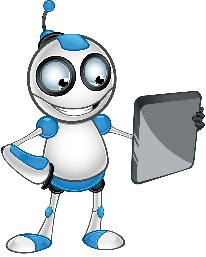 КАК ДА СИ СЪЗДАДЕМ ПЛЕЙЛИСТАСтъпка 6След като стартирате плейъра, можете:Да потърсите любимите си песни и изпълнители чрез търсачкатаДа си пуснете готова плейлиста, като изберете от предлежените песни според желанието си.Кликнете с левия бутон на мишката върху менюто „SEARCH” (ПОТЪРСИ) и изпишете името на любимите си изпълнители или направо заглавието на търсената от вас песен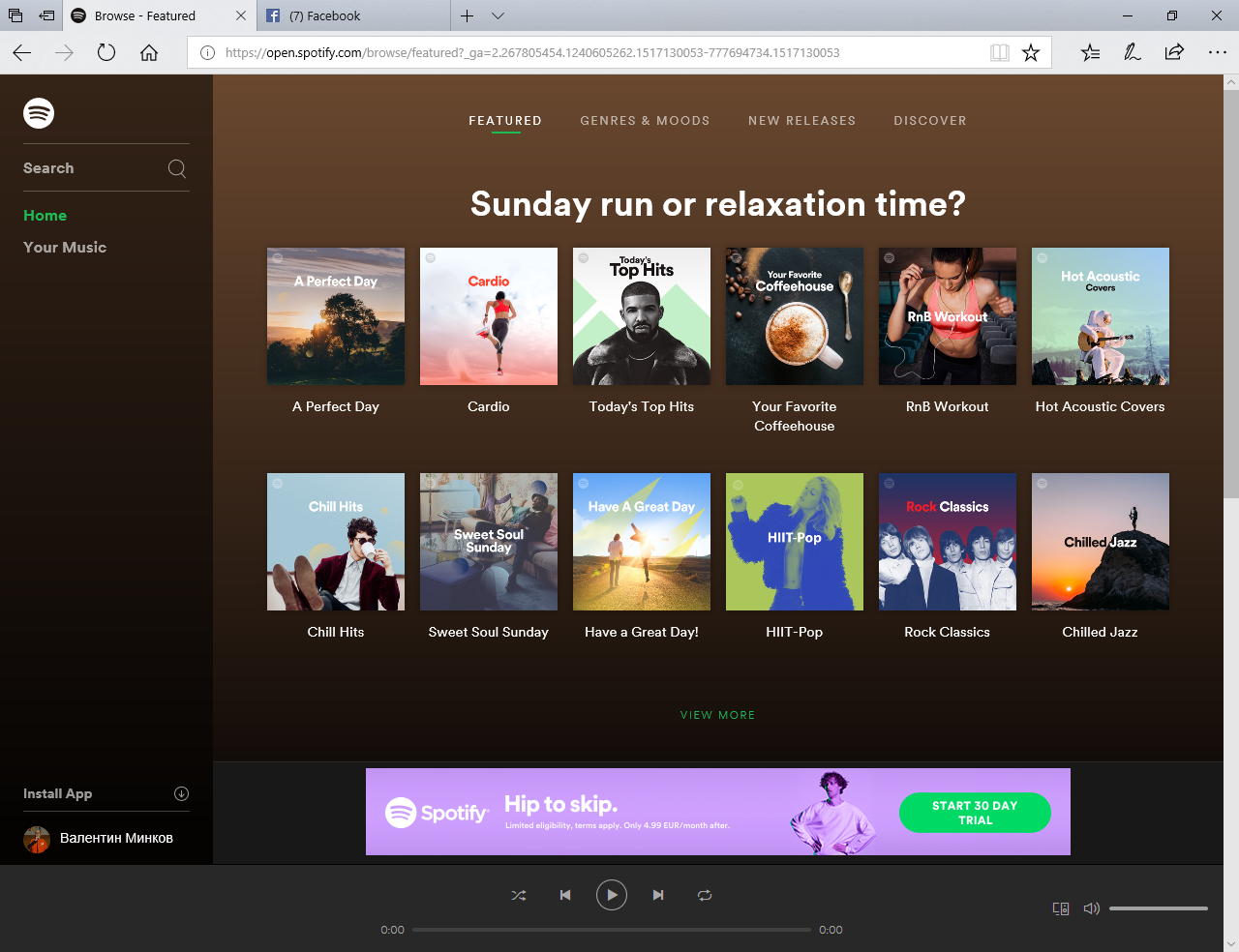 Стъпка 7         Докато слушате своя любима песен, можете да я добавите в своята лична плейлиста като кликнете върху знака плюс до заглавието на песента.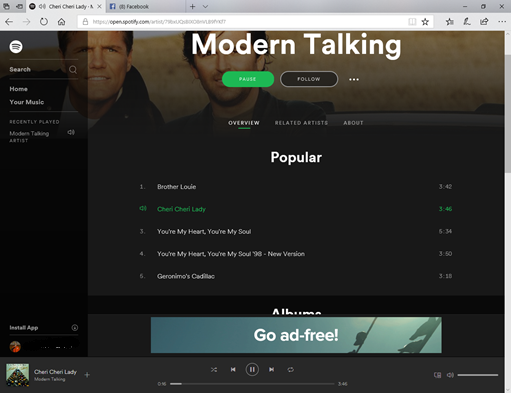 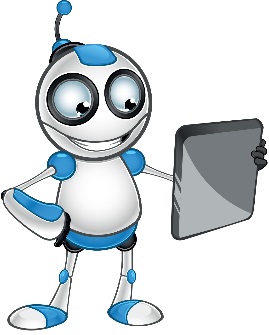 В резултат на добавянето, плюсът ще се смени с отметка.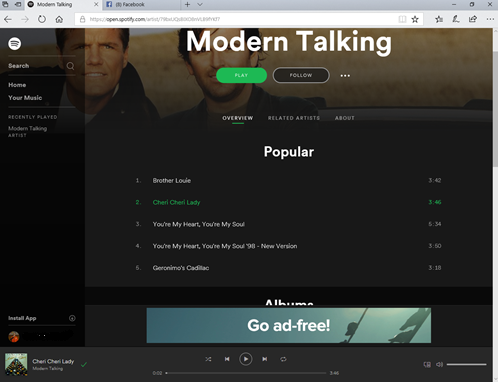 Стъпка 8         За да си пуснете вашата плейлиста с избраните от вас песни:Кликнете върху бутона “Your Music”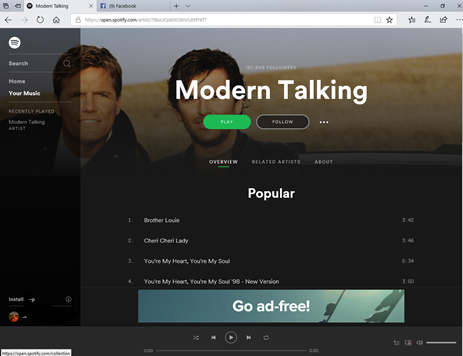 На екрана се извежда списък на достъпни плейлисти. За да отворите вашата лична плейлиста, натиснете бутона “Songs”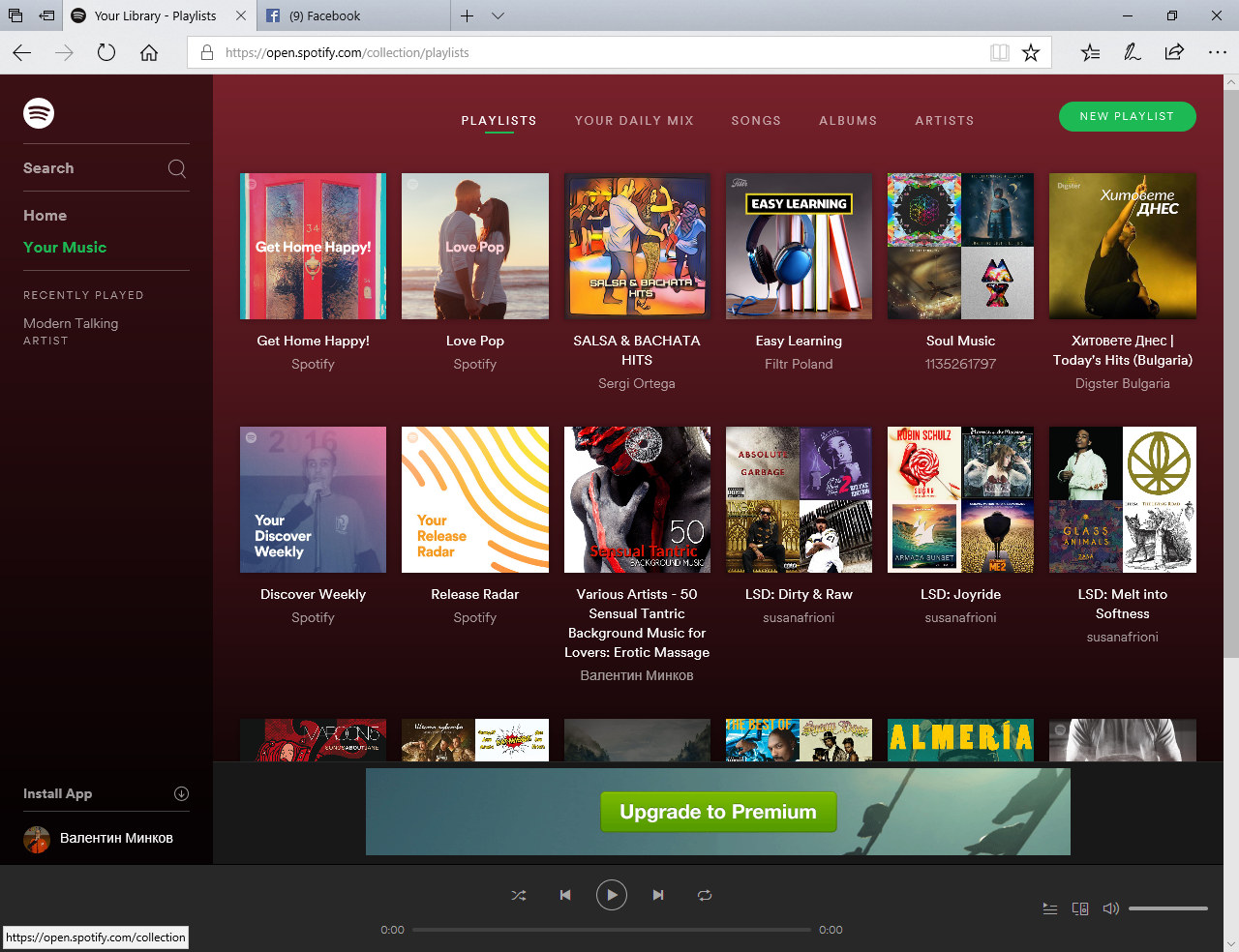 Кликнете два пъти с левия бутон на мишката върху заглавието на избрана от вас песен от вашата плейлиста, за да я пуснете. След като тя свърши, ще започне следващата поред в плейлистата.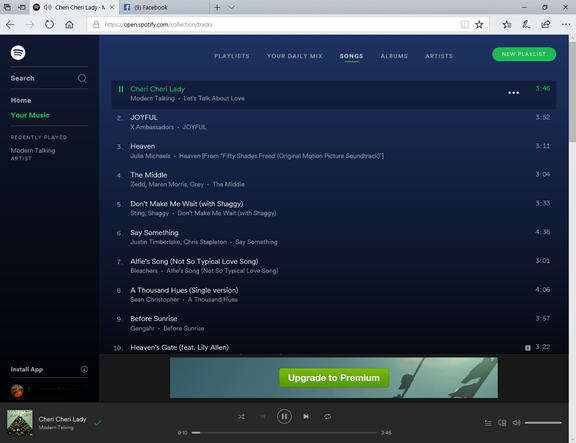 